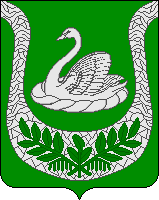 Совет депутатов                                 муниципального образования«Фалилеевское сельское поселение»муниципального образования«Кингисеппский муниципальный район»Ленинградской области(третий созыв)РЕШЕНИЕОт 26.10.2017 № 232           В соответствии с частью 4 статьи 15 Федерального закона от 06.10.2003 года № 131-ФЗ «Об общих принципах организации местного самоуправления в Российской Федерации», Уставом муниципального образования «Фалилеевское сельское поселение», Совет депутатов МО «Фалилеевское сельское поселение»РЕШИЛ: 1.  Отменить решение Совета депутатов от 01.12.2016г. №166 «О передаче полномочий по осуществлению муниципального жилищного контроля на 2017 год». 2.    Настоящее решение вступает в силу с момента его принятия. Глава МО «Фалилеевское сельское поселение»                                     И.Б. ЛыткинОб отмене решения Совета депутатов от 01.12.2016г. №166 «О передаче полномочий по осуществлению муниципального жилищного контроля на 2017 год»